Det er ikke nødvendig å fylle ut budsjettet om prosjektet ikke har annen finansiering enn omsøkte midler.Prosjekter forventes å igangsettes senest 15. juni 2024. Søknaden skal bestå av følgende:Det er ikke anledning til å legge ved ytterligere dokumenter som samarbeidsavtaler, CV for biveiledere eller annet. Dette skjemaetProsjektskisse etter mal. Malen er på engelsk, men kan skrives på norsk om man ønsker det. CV etter mal for:i) for kandidat hvis denne er kjent, hvis ikke legges det ved en kort beskrivelse av ønsket kompetanse. Postdoktor kan bare søkes med kjent kandidat.ii) for hovedveilder.Godkjenning fra ansvarlig institusjon.Før søknaden sendes er det fint om alle dokumenter limes inn i samme word-fil og deretter lagres som én pdf. Tittelen på dokumentet skal bestå av Etternavn og prosjekttittel, for eksempel slik: Andersen og Hansen. Kvinnehelse i et livsløpsperspektiv.Viktig informasjon-- Svar vil komme etter vurdering av fagfellepanelet og vedtak i vårt sentralstyre i begynnelsen av desember.- Ufullstendige søknader behandles ikke.- Søknader som mottas etter fristen 23.09.2024 klokken 23.59 behandles ikke.- Søknader sendes forskning@sanitetskvinnene.no og merkes med full tittel på prosjektet i emnefeltet.Spørsmål kan rettes til forskning@sanitetskvinnene.no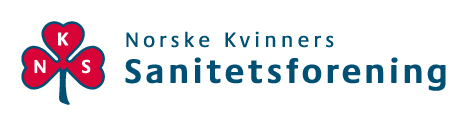 Norske Kvinners SanitetsforeningKirkegata 150853 OsloSøknad til Norske Kvinners Sanitetsforenings forskningsfondSøknad til Norske Kvinners Sanitetsforenings forskningsfondSøknaden sendes til forskning@sanitetskvinnene.no innen 23. september klokken 23.59, og merkes med full prosjekttittel i emnefeltet. Søknaden sendes til forskning@sanitetskvinnene.no innen 23. september klokken 23.59, og merkes med full prosjekttittel i emnefeltet. 1 Prosjektinformasjon1 Prosjektinformasjon1 Prosjektinformasjon1 Prosjektinformasjon1.1 Tittel1.1 Tittel1.1 Tittel1.1 Tittel1.2. Fagområde1.2. Fagområde1.2. Fagområde1.2. Fagområde1.3 Fond og stilling. Sett kryss (det kan bare søkes ett fond og en stilling for samme skisse).1.3 Fond og stilling. Sett kryss (det kan bare søkes ett fond og en stilling for samme skisse).1.3 Fond og stilling. Sett kryss (det kan bare søkes ett fond og en stilling for samme skisse).1.3 Fond og stilling. Sett kryss (det kan bare søkes ett fond og en stilling for samme skisse).KvinnehelsefondetPh.D.-kandidatBarn og UngePostdoktorkandidat2 Stipendiat og prosjektgruppe2 Stipendiat og prosjektgruppe2 Stipendiat og prosjektgruppe2 Stipendiat og prosjektgruppe2 Stipendiat og prosjektgruppe2 Stipendiat og prosjektgruppe2 Stipendiat og prosjektgruppe2 Stipendiat og prosjektgruppe2.1 Kontaktinformasjon Ph.D.-kandidat/postdoktorkandidat2.1 Kontaktinformasjon Ph.D.-kandidat/postdoktorkandidat2.1 Kontaktinformasjon Ph.D.-kandidat/postdoktorkandidat2.1 Kontaktinformasjon Ph.D.-kandidat/postdoktorkandidat2.1 Kontaktinformasjon Ph.D.-kandidat/postdoktorkandidat2.1 Kontaktinformasjon Ph.D.-kandidat/postdoktorkandidat2.1 Kontaktinformasjon Ph.D.-kandidat/postdoktorkandidat2.1 Kontaktinformasjon Ph.D.-kandidat/postdoktorkandidatNavnNavnNavnNavnNavnNavnNavnNavnAkademisk grad/fagfeltAkademisk grad/fagfeltArbeidsstedArbeidsstedArbeidsstedArbeidsstedStillingstittelStillingstittelAdresse arbeidAdresse arbeidAdresse arbeidPostnummerPostnummerPoststedPoststedPoststede-postadresse arbeide-postadresse private-postadresse private-postadresse private-postadresse private-postadresse private-postadresse privatmobilnummer2.2 Kontaktinformasjon hovedveileder 2.2 Kontaktinformasjon hovedveileder 2.2 Kontaktinformasjon hovedveileder 2.2 Kontaktinformasjon hovedveileder 2.2 Kontaktinformasjon hovedveileder 2.2 Kontaktinformasjon hovedveileder 2.2 Kontaktinformasjon hovedveileder 2.2 Kontaktinformasjon hovedveileder NavnNavnNavnNavnNavnNavnNavnNavnAkademisk grad/fagfeltArbeidssted Arbeidssted Arbeidssted Arbeidssted Arbeidssted Arbeidssted StillingstittelAdresse arbeidAdresse arbeidAdresse arbeidPostnummerPostnummerPoststedPoststedPoststede-postadresse arbeide-postadresse private-postadresse private-postadresse private-postadresse private-postadresse private-postadresse privatmobilnummer2.3 Ansvarlig institusjon (arbeidsgiver)2.3 Ansvarlig institusjon (arbeidsgiver)2.3 Ansvarlig institusjon (arbeidsgiver)2.3 Ansvarlig institusjon (arbeidsgiver)2.3 Ansvarlig institusjon (arbeidsgiver)2.3 Ansvarlig institusjon (arbeidsgiver)2.3 Ansvarlig institusjon (arbeidsgiver)2.3 Ansvarlig institusjon (arbeidsgiver)Administrativt ansvarligAdministrativt ansvarligAdministrativt ansvarligAdministrativt ansvarligStillingstittelStillingstittelStillingstittelStillingstittelAnsvarlig institusjonAnsvarlig institusjonAnsvarlig institusjonAnsvarlig institusjonAnsvarlig institusjonAnsvarlig institusjonAnsvarlig institusjonAnsvarlig institusjonAdresse institusjonAdresse institusjonAdresse institusjonPostnummerPostnummerPoststedPoststedPoststed3 Samarbeid3.1 Nasjonale og internasjonale samarbeidspartnereOppgi navn og grad og/eller stillingstittel samt institusjon. Hvis samarbeidet er mer mindre formalisert oppgis forskergruppe eller institusjon. Samarbeid vektlegges bare om det har relevans for prosjektet.  Maks 600 tegn inkludert mellomrom.3.2. BrukermedvirkningOppgi hvilke faser i prosjektet brukermedvirkere planlegges å involveres og om de har vært involvert i prosjektutformingen. Vær så konkret som mulig. Brukere kan være personer med egenerfaring/sluttbrukere, men kan også være deres pårørende eller behandlere, representanter fra brukerorganisasjoner eller brukerråd. Maks 600 tegn inkludert mellomrom.3.3. Etiske godkjenningerBeskriv kort de etiske problemstillingene ved prosjektet. Oppgi om prosjektet godkjent eller søkt godkjent hos REK eller personvernombud ved aktuell institusjon. Maks 600 tegn med mellomrom4 Økonomi4 Økonomi4 Økonomi4 Økonomi4 Økonomi4.1. Budsjett 4.1. Budsjett 4.1. Budsjett 4.1. Budsjett 4.1. Budsjett Ph.D.-prosjekter tildeles totalt 815 000,- hvorav 50 000 til driftsutgifter. Postdoktorstipender tildeles totalt 920 000,- hvorav 50 000,- til driftsutgifter. Det gis ikke ytterligere tilskudd til overheadkostnader. Tabellen kan tilpasses det enkelte prosjekt ved å legge til eller slette rader.Ph.D.-prosjekter tildeles totalt 815 000,- hvorav 50 000 til driftsutgifter. Postdoktorstipender tildeles totalt 920 000,- hvorav 50 000,- til driftsutgifter. Det gis ikke ytterligere tilskudd til overheadkostnader. Tabellen kan tilpasses det enkelte prosjekt ved å legge til eller slette rader.Ph.D.-prosjekter tildeles totalt 815 000,- hvorav 50 000 til driftsutgifter. Postdoktorstipender tildeles totalt 920 000,- hvorav 50 000,- til driftsutgifter. Det gis ikke ytterligere tilskudd til overheadkostnader. Tabellen kan tilpasses det enkelte prosjekt ved å legge til eller slette rader.Ph.D.-prosjekter tildeles totalt 815 000,- hvorav 50 000 til driftsutgifter. Postdoktorstipender tildeles totalt 920 000,- hvorav 50 000,- til driftsutgifter. Det gis ikke ytterligere tilskudd til overheadkostnader. Tabellen kan tilpasses det enkelte prosjekt ved å legge til eller slette rader.Ph.D.-prosjekter tildeles totalt 815 000,- hvorav 50 000 til driftsutgifter. Postdoktorstipender tildeles totalt 920 000,- hvorav 50 000,- til driftsutgifter. Det gis ikke ytterligere tilskudd til overheadkostnader. Tabellen kan tilpasses det enkelte prosjekt ved å legge til eller slette rader.BudsjettProsjektår 1Prosjektår 2Prosjektår 3TotaltInntekterInntekterInntekterInntekterInntekterN.K.S.Egne midlerOffentlige midlerAndre inntekterSumUtgifterUtgifterUtgifterUtgifterUtgifterLønn Innkjøpte tjenester/ honorarMateriell/UtstyrAndre utgifterSum4.2.4.2.4.2.4.2.4.2.Er det søkt om finansiering av prosjektet med denne spesifikke protokollen og kandidaten andre steder?  Svar JA/NEI, og oppgi hvor. Hvis dere har søkt Stiftelsen Dam oppgis også søkerorganisasjon.Er det søkt om finansiering av prosjektet med denne spesifikke protokollen og kandidaten andre steder?  Svar JA/NEI, og oppgi hvor. Hvis dere har søkt Stiftelsen Dam oppgis også søkerorganisasjon.Er det søkt om finansiering av prosjektet med denne spesifikke protokollen og kandidaten andre steder?  Svar JA/NEI, og oppgi hvor. Hvis dere har søkt Stiftelsen Dam oppgis også søkerorganisasjon.Er det søkt om finansiering av prosjektet med denne spesifikke protokollen og kandidaten andre steder?  Svar JA/NEI, og oppgi hvor. Hvis dere har søkt Stiftelsen Dam oppgis også søkerorganisasjon.Er det søkt om finansiering av prosjektet med denne spesifikke protokollen og kandidaten andre steder?  Svar JA/NEI, og oppgi hvor. Hvis dere har søkt Stiftelsen Dam oppgis også søkerorganisasjon.Oppgi finansiør:Oppgi finansiør:Oppgi finansiør:Oppgi finansiør:Oppgi finansiør:5 SammendragSammendraget skal gi en populærvitenskapelig og kortfattet beskrivelse av prosjektet, på norsk.  Maks 4000 tegn med mellomrom. SoliditetBakgrunn, kunnskapsbehov og målOriginalitetForskningsspørsmål, teoretisk perspektiv og metodologi2.   Nytteverdi og effekt2.1 Potensiell nytteverdi2.2 Formidling og utnyttelseImplementeringForsker og prosjektgruppeProsjektorganisering6 Tidsramme 6 Tidsramme Forventet oppstart for prosjektet mm.åå: Forventet avslutning for prosjektet mm.åå: